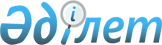 Об утверждении Правил проведения собраний (сходов) местного сообщества и принятия решений
					
			Утративший силу
			
			
		
					Решение Акмолинского областного маслихата от 12 февраля 2010 года № 4C-20-12. Зарегистрировано Департаментом юстиции Акмолинской области 25 марта 2010 года № 3351. Утратило силу решением Акмолинского областного маслихата от 28 августа 2013 года № 5С-16-10      Сноска. Утратило силу решением Акмолинского областного маслихата от 28.08.2013 № 5С-16-10 (вступает в силу со дня подписания).

      В соответствии со статьей 39-3 Закона Республики Казахстан "О местном государственном управлении и самоуправлении в Республике Казахстан" от 23 января 2001 года Акмолинский областной маслихат РЕШИЛ:



      1. Утвердить прилагаемые Правила проведения собраний (сходов) местного сообщества и принятия решений.



      2. Настоящее решение вступает в силу со дня государственной регистрации в Департаменте юстиции Акмолинской области вводится в действие по истечении десяти календарных дней после дня его первого официального опубликования.      Председатель сессии,

      секретарь Акмолинского

      областного маслихата                       У.Мусабаев

УТВЕРЖДЕНЫ

решением Акмолинского

областного маслихата

№ 4C-20-12 от 12.02.2010 года Правила

проведения собрания (схода) местного сообщества и принятия решений 

1. Общие положения      1. Настоящие Правила проведения собрания (схода) местного сообщества и принятия решений (далее - Правила) разработаны в соответствии с Законом Республики Казахстан «О местном государственном управлении и самоуправлении в Республике Казахстан» и определяют порядок проведения местным сообществом собрания (схода) и принятия решений на территории Акмолинской области.

      2. Собрание (сход) местного сообщества (далее – собрание (сход)), является одной из форм прямого волеизъявления населения, проживающего на территории административно-территориальной единицы, и проводится для обсуждения вопросов местного сообщества. 

2. Порядок подготовки и проведения Собрания (схода)      3. Собрание (сход) в своей работе руководствуется Конституцией Республики Казахстан, Законом Республики Казахстан «О местном государственном управлении и самоуправлении в Республики Казахстан», актами Президента и Правительства Республики Казахстан и иными нормативными правовыми актами, а также настоящими Правилами.

      4. Собрание (сход) проводится по инициативе органов местного самоуправления и (или) не менее 10 процентов жителей соответствующей административно-территориальной единицы, которая определяет состав инициативной группы в количестве не менее 10 человек (далее - инициативная группа).

      5. Организация и проведение собрания (схода) возлагаются на органы местного самоуправления или инициативную группу.

      6. Объявление о проведении собрания (схода) с указанием даты, места проведения, вопросов, выносимых на рассмотрение, сведения об инициативной группе, в срок не позднее пяти календарных дней до проведения собрания публикуются в средствах массовой информации либо доводятся до сведения местного сообщества любым иным доступным способом.

      7. Собрания (сходы) созываются по мере необходимости. Собрания (сходы) считаются правомочными при участии в них не менее половины жителей соответствующей территории.

      8. В случаях затруднения созыва собрания (схода) местного сообщества, могут проводится собрания (сходы) членов местного сообщества составных частей административно-территориальной единицы. В таком случае, определение общих результатов для выявления мнения населения на соответствующей территории осуществляется путем обобщения решений собраний (сходов) членов местного сообщества составных частей административно-территориальной единицы.

      9. Перед открытием собрания (схода) проводится регистрация участников и приглашенных.

      10. Для ведения собрания (схода) открытым голосованием избираются председатель и секретарь. Повестка дня, регламент проведения собрания (схода) утверждаются простым большинством голосов участников собрания (схода).

      11. Секретарь собрания (схода) ведет протокол собрания (схода), содержащий в обязательном порядке следующие сведения: дата и место проведения собрания (схода), адреса домов, жители которых участвуют в собрании (сходе), количество присутствующих на собрании (сходе), сведения о приглашенных и выступивших, содержание выступлений, результаты голосования и принятые решения.

      12. Протокол составляется на государственном и русском языках, подписывается председателем и секретарем собрания (схода) не позднее трех дней со дня его проведения. 

3. Решения собрания (схода)      13. Решение собрания (схода) принимается простым большинством голосов от числа присутствующих на собрании (сходе) членов местного сообщества. В случае равенства голосов решающим считается мнение председателя собрания (схода). Собрание (сход) может принять решение о проведении тайного голосования, по какому - либо вопросу. В этом случае его участники избирают счетную комиссию.

      14. Решения, принятые на собрании (сходе), могут быть направлены в органы местного самоуправления, опубликовываются в средствах массовой информации, либо доводятся до сведения местного сообщества любым иным доступным способом.

      15. Изменения и дополнения в принятое решение собрания (схода) могут вноситься исключительно решением собрания (схода).

      16. В случае несогласия с принятыми решениями они могут быть обжалованы в порядке, установленном законодательством Республики Казахстан.
					© 2012. РГП на ПХВ «Институт законодательства и правовой информации Республики Казахстан» Министерства юстиции Республики Казахстан
				